XXIII. POUŤ DO SV. DOBROTIVÉ„Maria vydala na cestu a spěchala do hor do města Judova“ (Lk 1,39).Sobota 18. července 20208:30 Odjezd z Prahy.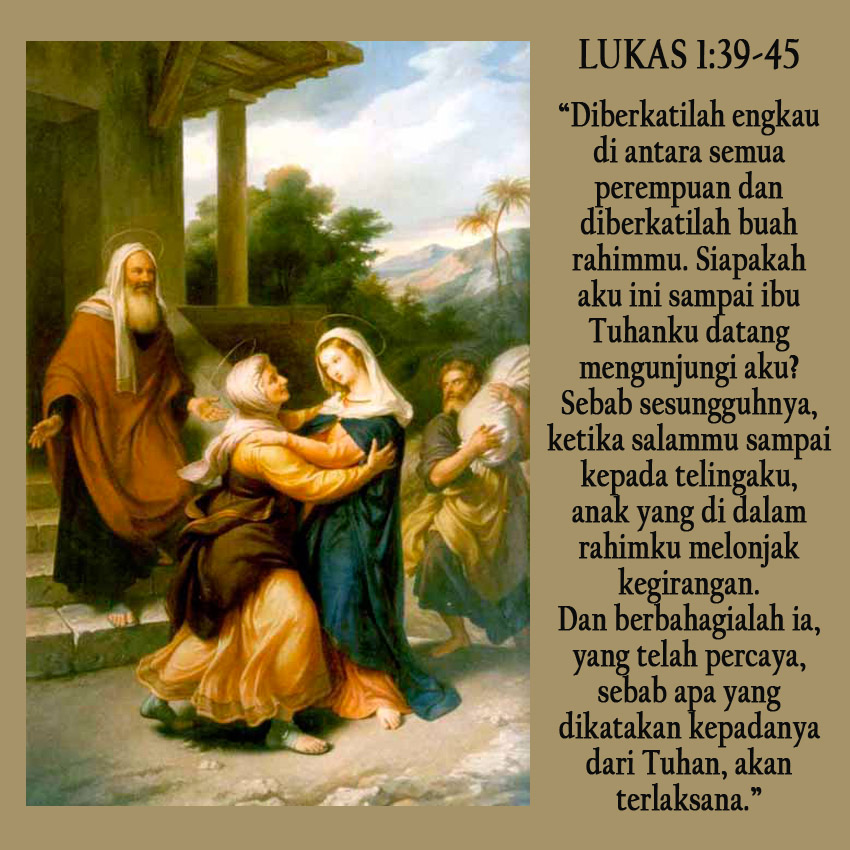 10:00 Začátek pouti v obci Těně. Modlitba růžence. 12:00 Příchod do kláštera.  Možnost svátosti smíření.14:00 Poutní mše svatá.  „Maria bezpochyby měla nesnadné poslání, ale překážky pro ni nebyly důvodem k tomu, aby řekla „ne“. Bylo jasné, že budou potíže, ale nebudou to ty potíže, které vzniknou z toho, že nás ochromuje zbabělost, protože nemáme všecko dopředu jasně nebo zajištěné. Maria nezavřela žádné životni pojištění!Maria riskovala a proto, že silná, proto je influencer, je influencer Boží. Její „ano“ a touha sloužit vyly silnější než  pochybnosti a potíže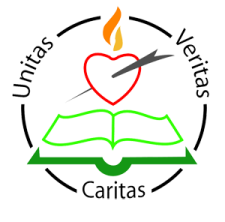   Papež  František, Kristus žije. Informace a přihlášky v sakristii kostela sv. Tomáše anebo na mailu osaprag@augustiniani.cz www.augustiniani.cz